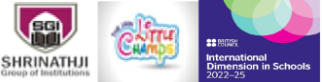 The Jain International School , KanpurClass – I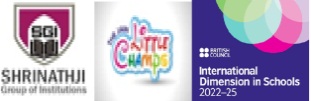                                                         The Jain International School , Kanpur                                             Holiday Homework Worksheets - 1Subject: EnglishClass – I                                                                                                        Name:______________________                                                         Date : _____________                                                       _________________________________________________________________________ TOPIC : SENTENCEQ. Put these words in the correct order to make sentences. Use Capital Letters and Full Stop:-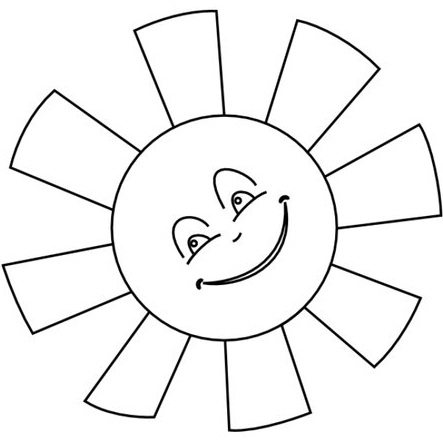 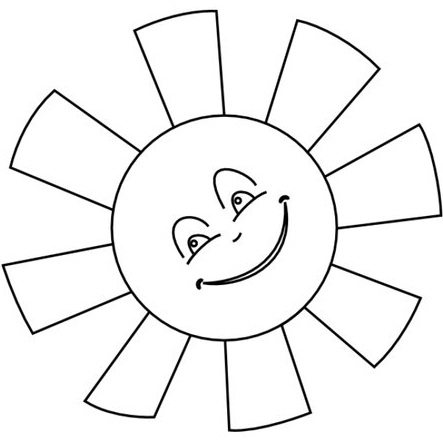 1)the sun moves behind the clouds_______________________________________________________2) it has brown spots on its body_______________________________________________________3. the peacocks dance_______________________________________________________4. the children play in the mud_______________________________________________________5. the rainbow looks beautiful_______________________________________________________6. everything looks beautiful_______________________________________________________7. water is very important_______________________________________________________8. we use it to drink_______________________________________________________                                                        The Jain International School , Kanpur                                             Holiday Homework Worksheets - 2Subject: EnglishClass – I                                                                                                        Name:______________________                                                         Date : _____________                                                       _________________________________________________________________________                                    TOPIC : ONE AND MANYQ. Write the Plural of the following Nouns:-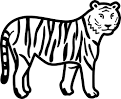 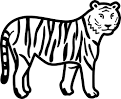 1)candle ___________  2)radish ___________ 3) tiger ___________ 4)house ___________5) bench ___________ 6)bunch ___________7)hotel ___________ 8)beach __________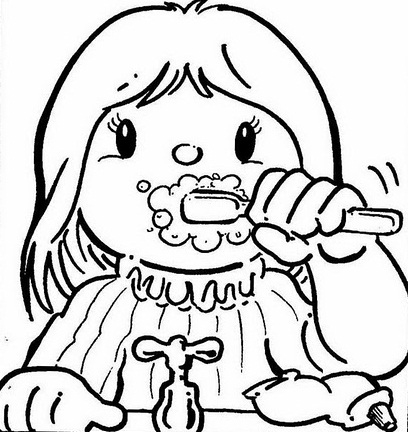 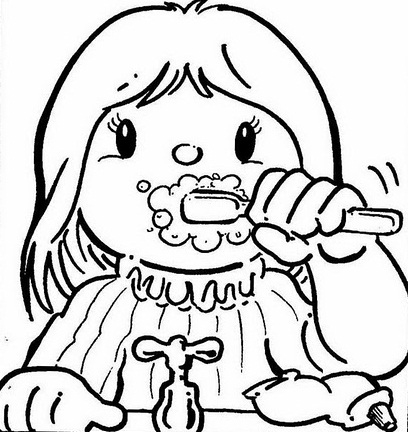 9)dog ___________ 10)ship __________ 11) lunch __________         12) duck __________ 13) patch ___________       14) toothbrush ___________15) car __________             16) torch ___________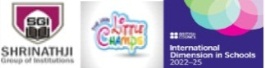 THE JAIN INTERNATIONAL SCHOOLHOLIDAY HOME WORKCLASS-1Sheet No.1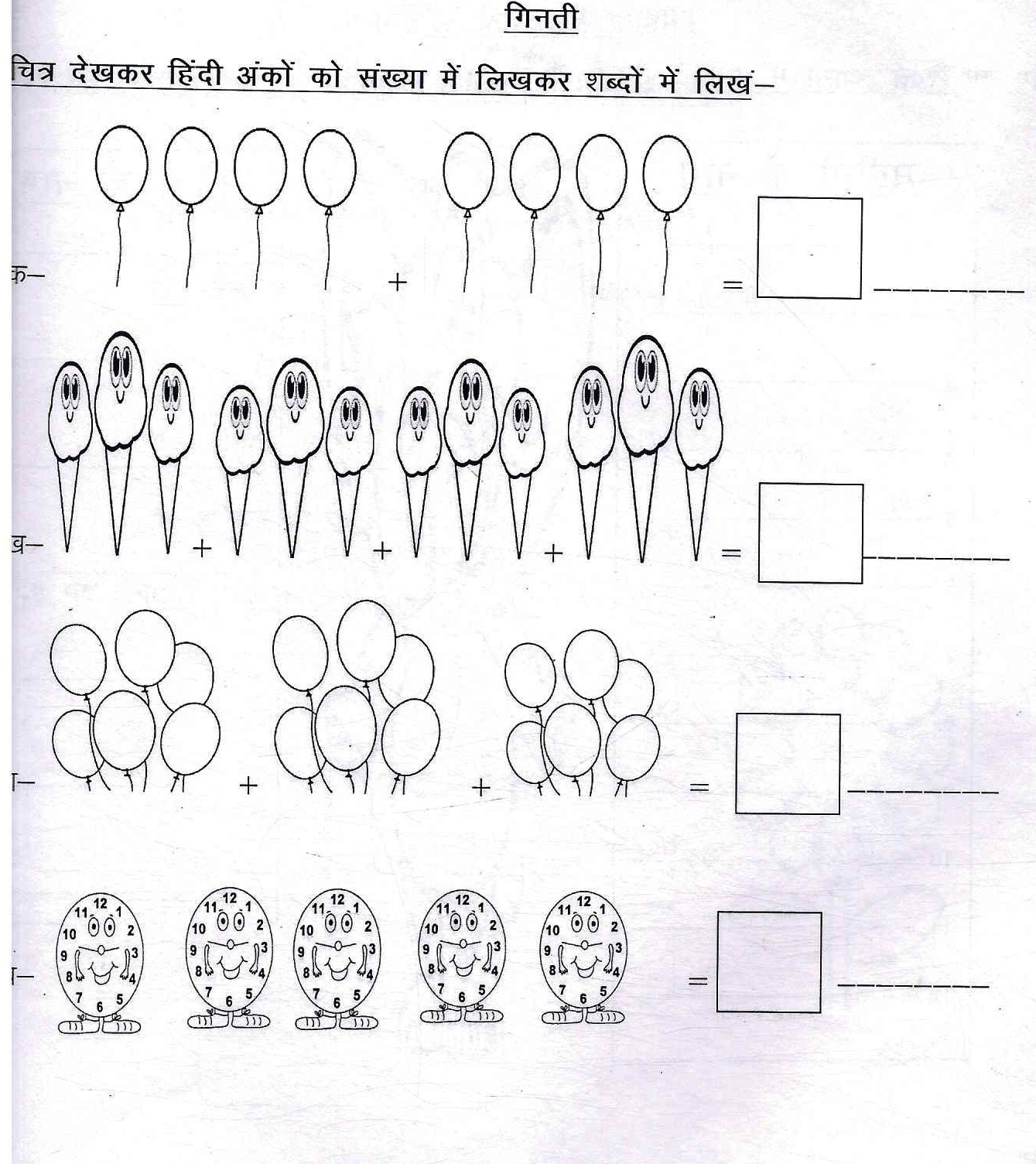 THE JAIN INTERNATIONAL SCHOOLHOLIDAY HOME WORKCLASS-1Sheet No.2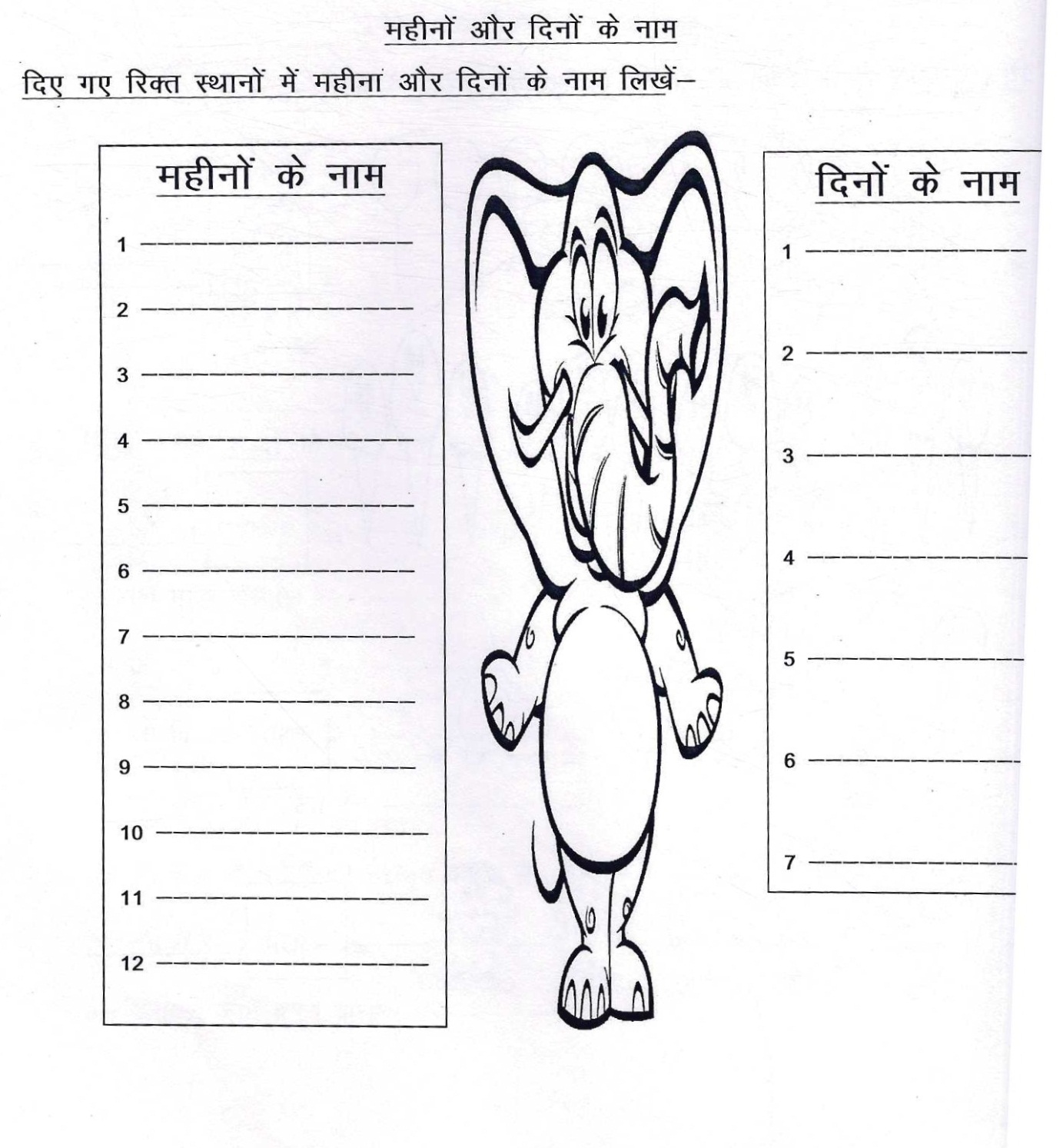 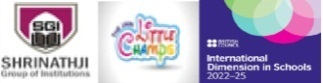 The Jain International School, KanpurSubject: MathematicsHoliday Homework Worksheet 1Class – IName:- ___________________                                                                Date: _______________	TOPIC :SHAPESQ. Guess and match with correct shape:-     I am round. I have no sides.     I have four equal sides and four corners.    I have three sides and three corners.    I have two opposite sides equal in length.    I have five sides and five corners    I have six sides and six corners  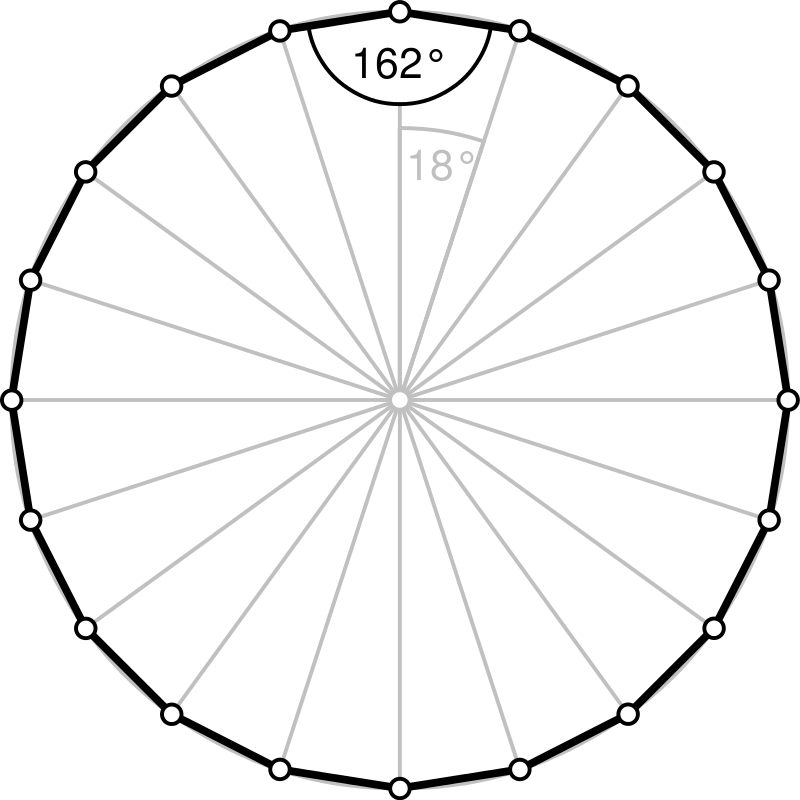 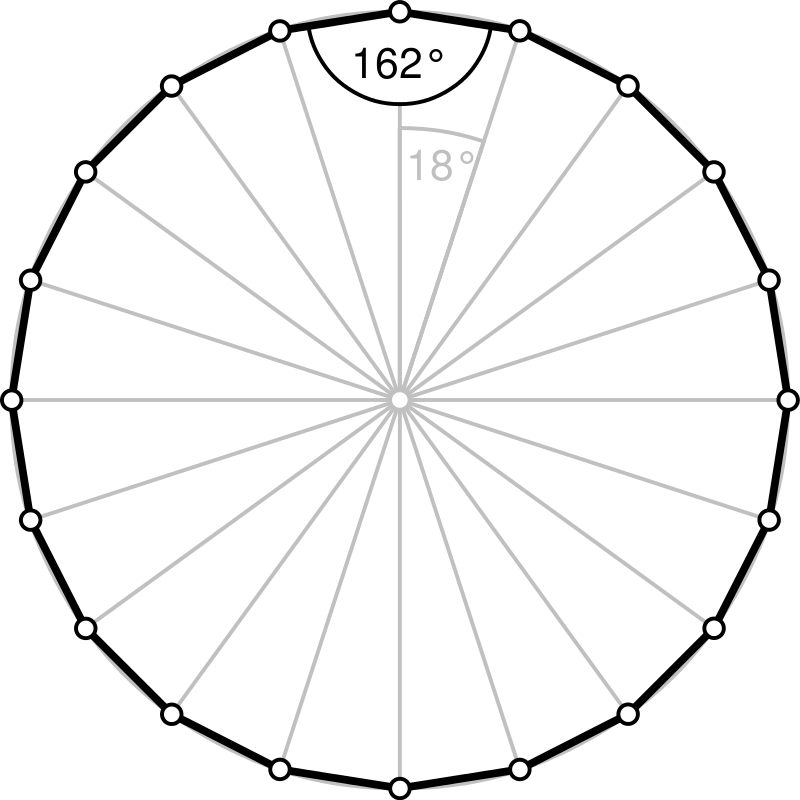 The Jain International School , KanpurSubject: MathematicsHoliday Homework Worksheet 2Class – IName:- ___________________                                                                Date: _______________	TOPIC :PATTERNSQ.Complete the given pattern:- The Jain International School, KanpurSubject: ScienceHoliday Homework Worksheet 1Class – IName:- ___________________                                                                Date: _______________FAMILYQA-Tick the correct statement and cross the wrong ones:-QB-Paste the pictures of your ‘family members’ below:-The Jain International School , KanpurSubject: ScienceHoliday Homework Worksheet 2Class – IName:- ___________________                                                                Date: _______________HELPING HANDSIdentify the pictures and write the names:-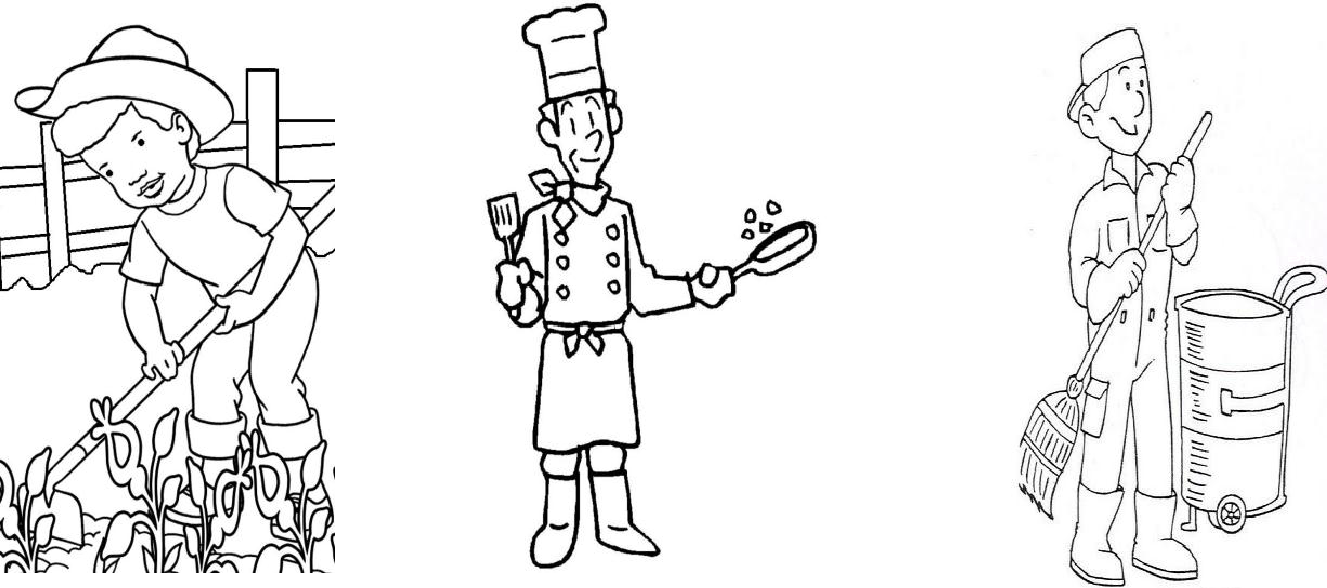 1.	2.	3._____________________________________________________4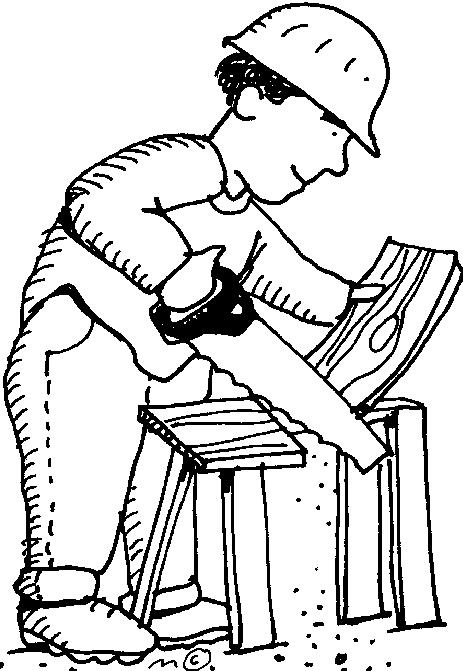 5                                                              6.                                                                                                 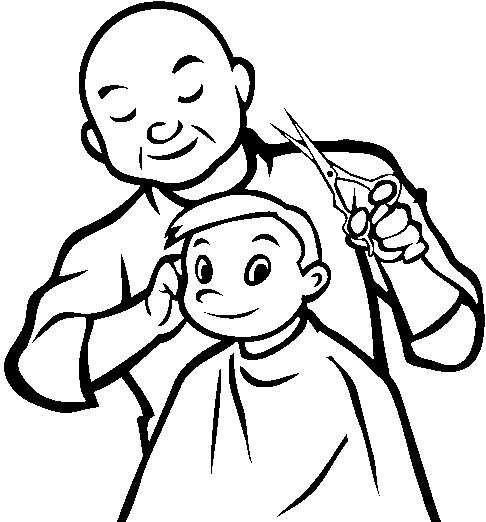 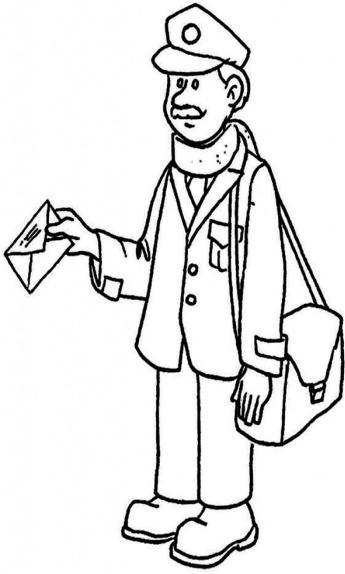 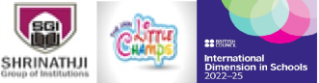 The Jain International School , KanpurSubject: Social StudiesHoliday Homework Worksheet 1Class – I     Name:- ___________________                                                                Date: __________________________________________________________________________________________________MEET ME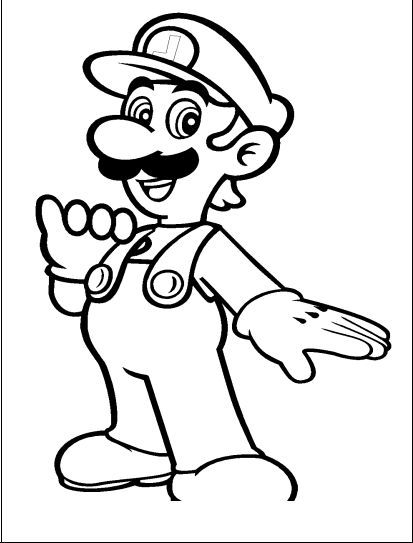 My name is __________________________________.I am a __________. (boy / girl)I am ___________ years old.4.I am in class ____________.The name of my school is _____________________________________________.My mother’s name is ___________________________________.My father’s name is ____________________________________.My teacher’s name is ___________________________________.Paste your photo below of the best memory of your ‘infant’:-The Jain International School , KanpurSubject: Social StudiesHoliday Homework Worksheet 2Class – I     Name:- ___________________                                                                Date: __________________________________________________________________________________________________HEALTHY AND CLEANName the four things we use to take care of our body:-1. 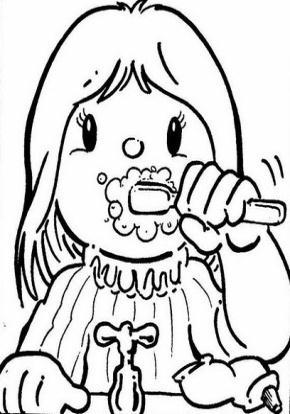 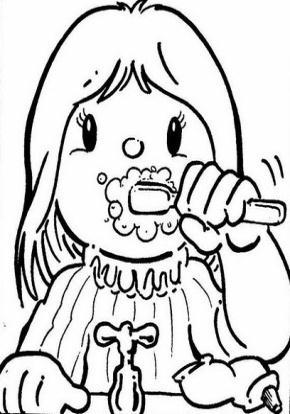                                                                                                ________________________________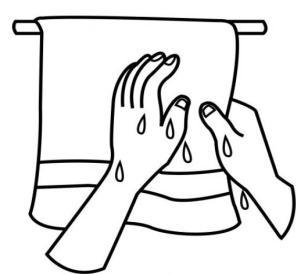 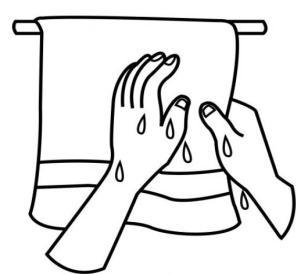 2.                                                                                               ________________________________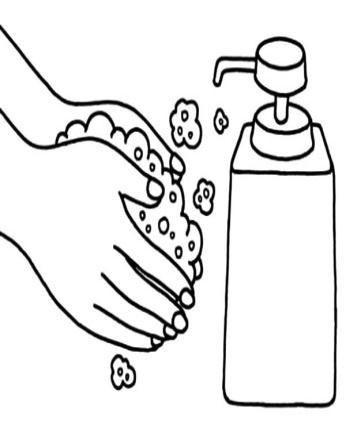 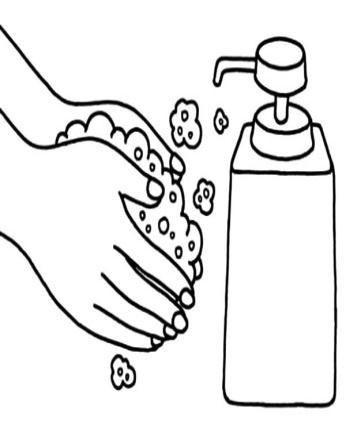 3.                                                                                             ________________________________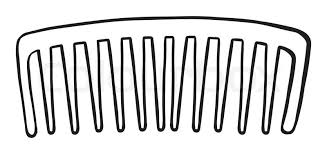 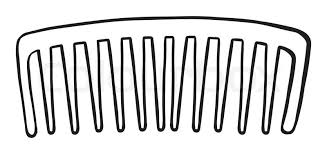 4.SUBJECTSUMMER HOLIDAY HOMEWORKEnglishDo the given worksheets. Roll no. 1 to 4 – Make a chart on Article.Roll no. 5 to 8 – Make a working model on Naming words.Roll no. 9 to 12 – Make a chart on Opposites.Roll no. 13 to 17 - Make a working model on Sentence formation.HindiDo the given worksheets. Roll No. 1 to 5 : Make a working model on - opu  loZuke  Loj ARoll No. 6 to 10 : Make a chart on-  Loj  O;atu  ek=k,W  fyax ARoll No. 11 to 16 : Make a working model on- Loj  O;atu  opu  fyax AMathematicsDo the given worksheets. Make a chart on the given topicRoll No -1 to 4 – Shapes and PatternsRoll No- 5 to 8 – TimeMake a working model on the given topicRoll No – 9 to 12 – AbacusRoll No – 13 to 17 – Signs (<,>,=)Social StudiesDo the given sheets. Roll no. 1 to 5 – Make a chart on Helpers.Roll no. 5 to 11– Make a working model on Different means of transportRoll no. 12 to 17 – Make a chart on different types of foodScienceDo the given worksheets. Make a chart on any one of the following topics:Roll no. 1 to 4  Uses of airRoll no. 5 to 8 Sources of waterRoll no. 9 to 12 Sources of foodRoll no. 13 to 17  Healthy eating habits ComputerMake a chart on Main Parts of a Computer.OrMake a chart on uses of computer in different area like school, shops, homes, hospitals, banks, railway station, airports and post offices. OrMake a chart on input devices and output devices.OrMake a chart on additional part of computers.General KnowledgePaste the pictures of Places of worship and Festivals of India in G.K notebook.Make a chart on any one of the following topics:Means of TransportOur National SymbolsMonumentsWrite any 10 current affairs in your G.K. notebook.a)  1              3        5       ____  ____  ____ ____b)  4      8           12  ____  ____  ____  ____c)  5     10   15  ____   ____      ________d)  10      20    30________________e)  20       23    26________________f)  51   55   59________________g)   3     6     9 ____________ ____h)  55    45    35________  ________i)  15    11     9________________1.My mother and father love me.[]2.There are many members in a small family.[]3.Parents earn money for their family.[]4.My mother and father are my parents.[]5.My parent’s son is my daughter.[]6.All the members of a family have different surnames.[]7.People who come to your house are called guests.[]8.We should not keep our books and toys in its place.[]